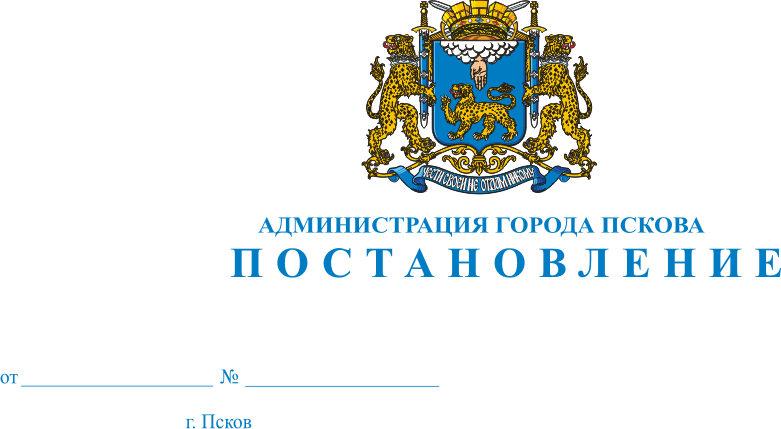 Об определении границ прилегающихк некоторым организациям и объектамтерриторий, на которых не допускаетсярозничная продажа алкогольной продукциина территории муниципального образования«Город Псков»В соответствии  с  пунктом  2  статьи 16 Федерального закона от 22.11. 1995  № 171-ФЗ «О государственном регулировании производства и оборота этилового спирта, алкогольной и спиртосодержащей продукции и об ограничении потребления (распития) алкогольной продукции»,  Постановлением Правительства Российской Федерации от 27.12.2012                   № 1425 «Об определении органами государственной власти субъектов Российской Федерации мест массового скопления граждан и мест нахождения источников повышенной опасности, в которых не допускается розничная продажа алкогольной продукции, а также определении органами местного самоуправления границ прилегающих к некоторым организациям и объектам территорий, на которых не допускается розничная продажа алкогольной продукции», Постановлением Администрации Псковской области от 15.01.2013 № 8 «Об установлении дополнительных ограничений времени, условий и мест розничной продажи алкогольной продукции на территории Псковской области», Постановлением Администрации Псковской области от 22.05.2013 № 213 «Об определении на территории Псковской области мест массового скопления граждан и мест нахождения источников повышенной опасности, в которых не допускается розничная продажа алкогольной продукции», на основании Решения Псковской городской Думы от 05.04.2013 № 503 «Об утверждении Положения о Комитете социально-экономического развития и потребительского рынка Администрации города Пскова», руководствуясь статьями 32 и 34 Устава муниципального образования «Город Псков» Администрация города Пскова ПОСТАНОВЛЯЕТ:Установить минимальное расстояние от детских, образовательных, медицинских организаций, объектов спорта, оптовых и розничных рынков, вокзалов, аэропортов, студенческих общежитий, от мест массового скопления граждан и мест нахождения источников повышенной опасности, определённых  постановлением Администрации Псковской области от 22.05.2013 №213,  от объектов военного назначения (далее организаций и (или) объектов)  до границ прилегающих территорий, на которых не допускается розничная продажа алкогольной продукции в стационарных торговых объектах и объектах общественного питания:- при наличии обособленной территории –   от входа для посетителей на обособленную территорию организации и (или) объекта до входа для посетителей в торговый объект или объект общественного питания;- при отсутствии обособленной территории –  от входа для посетителей организации и (или) объекта до входа для посетителей в торговый объект или объект общественного питания.2. Определить способ расчёта расстояния от организаций и (или) объектов, указанных в пункте 1 настоящего Постановления до границ прилегающих территорий  путём установления расстояния в метрах:            1) при наличии обособленной территории: расстояние от ближайшего входа для посетителей на обособленную территорию организации и (или) объекта до входных дверей организации торговли и общественного питания;            2) при отсутствии обособленной территории: расстояние от входных дверей организации и (или) объекта  до входных  дверей организации торговли и общественного питания.В случае если организации и объекты имеют более одного входа для посетителей, то границы прилегающих территорий определяется от ближайшего входа организаций и (или) объектов  до входных  дверей организации торговли и общественного питания, за исключением входов, которые не используются для входа для посетителей (пожарные, запасные).Расстояние между организациями и (или) объектами и организациями торговли и общественного питания определяется по кратчайшему пути движения пешехода, а при наличии пешеходной зоны – по установленной пешеходной зоне. При пересечении пешеходной зоны с проезжей частью расстояние измеряется по пешеходному переходу.3. Для целей настоящего Постановления используются термины и понятия в том же значении, что и в Постановлении Правительства Российской Федерации от 27.12.2012 № 1425 «Об определении органами государственной власти субъектов Российской Федерации мест массового скопления граждан и мест нахождения источников повышенной опасности, в которых не допускается розничная продажа алкогольной продукции, а также определении органами местного самоуправления границ прилегающих к некоторым организациям и (или) объектам территорий, на которых не допускается розничная продажа алкогольной продукции».4. Управлению по градостроительной деятельности Администрации города Пскова (Изюмов А.Е.) подготовить схемы прилегающих территорий к организациям и (или) объектам согласно Приложению к настоящему Постановлению.              5. Комитету социально-экономического развития и потребительского рынка Администрации города Пскова  (Аникеева М.Н.) в срок не позднее 1 месяца со дня принятия решения об определении границ прилегающих территорий направить информацию о принятых решениях в Государственный комитет Псковской области по экономическому развитию и инвестиционной политике.               6. Признать утратившим силу Постановление Администрации города Пскова от 15.10.2007 № 2623 «Об определении территорий, прилегающих к местам массового скопления граждан и нахождения источников повышенной опасности, в которых не допускается розничная продажа алкогольной продукции с содержанием этилового спирта более 15 процентов объёма».7. Опубликовать настоящее Постановление в газете «Псковские Новости» и разместить на официальном сайте муниципального образования «Город Псков».8. Контроль за исполнением настоящего Постановления возложить на Первого заместителя Главы Администрации города Пскова А.А.Тимофеева.Глава Администрациигорода Пскова                                                                          И.В.Калашников